                GREENHILL 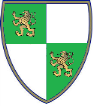                 COLLEGEProfesor asignatura: Angel Villarroel.	Worksheet ONE	CLASS : TERCERO MEDIOCAN/ COULD / BE ABLE TOCan / could / be able to have the same form for all subject pronouns.  Can and Could are used with the infinitive of the verb without toI / He /They can / could /speak French ……….will be able to speak FrenchUsage: We use can, could , was, were be able to and will be able to to talk about ability in the  present, past or future.PASTI couldn’t swim when I was very young.         Was he able to speak three languages by the time he was five?PRESENTI can speak English because I am from the UK.FUTUREI won’t be able to go cycling because I’ve lost my bike.ACTIVITY ONEThink about when you were a child.  Write three sentences about what you COULD and COULDN’T do and add more information in present and in future.					Make the questions and the answers							(30 points)RIDE A BIKE – SWIM – CLIMB TREES – PLAY THE GUITAR – RIDE A SKATEBOARD –SKATE – bSING – DANCE – HOP – SKIP – COOK Could you ride a bike when you were four?   No I couldn’t.  But I can and I will be able to participate in a mountain bike competition_______________________________________________________________________________________________________________________________________________________________________________________________________________________________________________________________________________________________________________________________________________________________________________________________________________________________________________________________________________________________________________________________________________________________________________________________________________________________________________________________________________________________________________________________________________________________________________________________________________________________________________________________________________________________________________________________________________________________________________________________________________________________________________________________________________________________________________________________________________________________________________________________________________________________________________________________________________________________________________________________________________________________________________________________________________________________________________________________________________________________________________________________________________________________________________________________________________________________________________________________________________________________________________________________________________________________________________________________________________________________________________________________________________________________________________________________________________________________________________________________ACTIVITY  TWO  Choose the correct words.					(8 points)Emotional intelligence (or EI) is a very important life skill.  It means that you able to / could / can recognize your emotions and manage them, too.  Most of us couldn’t / can / be able to remember a time when, as a young child, we were upset, but we couldn’t/ not be able to / can say why, and we could / won’t be able to / couldn’t control our feelings.  Experts say that we can / able to / can’t start to identify or control our own emotions until we are around five years old.  Psychologists say that emotional intelligence will be extremely important to our working lives in the future. Soon, employers will be able to / can / won’t be able to check how much EI you have.  If you don’t have good EI, you won’t can / able to / be able to get the career you want.  Now, they are creating EI courses, so that we could / can / will be able all improve this important skill. Objectivo: Revisar y reforzar las estructura gramatical para expresar una habilidad que se realiza en presente con el verbo CAN, en pasado con el verbo COULD y en futuro con el auxiliar WILL más BE ABLE TO.Student’s Score:  Objectivo: Revisar y reforzar las estructura gramatical para expresar una habilidad que se realiza en presente con el verbo CAN, en pasado con el verbo COULD y en futuro con el auxiliar WILL más BE ABLE TO.Total Score:  38 pointsObjectivo: Revisar y reforzar las estructura gramatical para expresar una habilidad que se realiza en presente con el verbo CAN, en pasado con el verbo COULD y en futuro con el auxiliar WILL más BE ABLE TO.Mark: